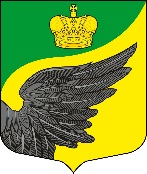 Фёдоровское городское поселениеТосненского муниципального района Ленинградской областиАдминистрация                                       Постановление               14.04.2023 № 243	В соответствии со статьей 79 Бюджетного кодекса Российской Федерации, в целях исполнения бюджета Фёдоровского городского поселения Тосненского муниципального района Ленинградской области, на основании Устава Фёдоровского городского поселения Тосненского муниципального района Ленинградской области, администрация Фёдоровского городского поселения  Тосненского муниципального района Ленинградской области:ПОСТАНОВЛЯЕТ1. Утвердить прилагаемый порядок принятия решений о подготовке и реализации бюджетных инвестиций в форме капитальных вложений в объекты недвижимого имущества, приобретаемые в муниципальную собственность Фёдоровского городского поселения Тосненского муниципального района Ленинградской области и осуществление капитальных вложений в объекты недвижимого имущества, приобретаемые в муниципальную собственность Фёдоровского городского поселения Тосненского муниципального района Ленинградской (далее –Порядок) (приложение)2. Настоящее постановление вступает в силу с момента подписания и подлежит размещению на официальном сайте Фёдоровского городского поселения Тосненского муниципального района Ленинградской области в информационно-телекоммуникационной сети «Интернет».3. Признать утратившим силу постановление администрации Федоровского сельского поселения Тосненского района Ленинградской области от 09.06.2015 № 128 "Об утверждении Порядка принятия решений о подготовке и реализации бюджетных инвестиций в форме капитальных вложений в объекты недвижимого имущества, приобретаемые в муниципальную собственность Федоровского сельского поселения Тосненского района Ленинградской области и осуществление капитальных вложений в объекты недвижимого имущества, приобретаемые в муниципальную собственность Федоровского сельского поселения Тосненского района Ленинградской области".3. Контроль за исполнением настоящего постановления оставляю за собой.Глава администрации                                                                          М.И. Носовисп.: С.С. КотоваПОРЯДОКПРИНЯТИЯ РЕШЕНИЙ О ПОДГОТОВКЕ И РЕАЛИЗАЦИИ БЮДЖЕТНЫХ ИНВЕСТИЦИЙ 	В ФОРМЕ КАПИТАЛЬНЫХ ВЛОЖЕНИЙ В ОБЪЕКТЫ НЕДВИЖИМОГО ИМУЩЕСТВА, ПРИОБРЕТАЕМЫЕ В МУНИЦИПАЛЬНУЮ СОБСТВЕННОСТЬ ФЁДОРОВСКОГО ГОРОДСКОГО ПОСЕЛЕНИЯ ТОСНЕНСКОГО  МУНИЦИПАЛЬНОГО РАЙОНА ЛЕНИНГРАДСКОЙ ОБЛАСТИ,И ОСУЩЕСТВЛЕНИЯ КАПИТАЛЬНЫХ ВЛОЖЕНИЙ В ОБЪЕКТЫ НЕДВИЖИМОГО ИМУЩЕСТВА, ПРИОБРЕТАЕМЫЕ В МУНИЦИПАЛЬНУЮ СОБСТВЕННОСТЬ ФЁДОРОВСКОГО ГОРОДСКОГО ПОСЕЛЕНИЯ ТОСНЕНСКОГО МУНИЦИПАЛЬНОГО РАЙОНА ЛЕНИНГРАДСКОЙ ОБЛАСТИ1. Общие положения1.1. Порядок принятия решений о подготовке и реализации бюджетных инвестиций в форме капитальных вложений в объекты недвижимого имущества, приобретаемые в муниципальную собственность Фёдоровского городского поселения Тосненского муниципального района Ленинградской области, и осуществление капитальных вложений в объекты недвижимого имущества, приобретаемые в муниципальную собственность Фёдоровского городского поселения Тосненского муниципального района Ленинградской области (далее – муниципальная собственность), устанавливает:порядок принятия решений о подготовке и реализации бюджетных инвестиций в форме капитальных вложений в объекты недвижимого имущества, приобретаемые в  муниципальную собственность в результате осуществления капитальных вложений за счет средств бюджета Фёдоровского городского поселения Тосненского муниципального района Ленинградской области (далее - бюджета поселения);порядок осуществления капитальных вложений в объекты недвижимого имущества, приобретаемые в муниципальную собственность1.2. В целях настоящего Порядка используются следующие термины и определения:бюджетные инвестиции - бюджетные инвестиции в объекты недвижимого имущества, приобретаемые в муниципальную собственность в результате осуществления бюджетных инвестиций за счет средств бюджета поселения;объекты - объекты недвижимого имущества, приобретаемые в муниципальную собственность в результате осуществления бюджетных инвестиций за счет средств бюджета поселения;Иные термины и определения используются в значениях, определенных действующим законодательством.	1.3. Осуществление бюджетных инвестиций из местного бюджета в объекты, которые не относятся (не могут быть отнесены) к муниципальной собственности, не допускается.	1.4. Целью осуществления бюджетных инвестиций в форме капитальных вложений в объекты капитального строительства является удовлетворение потребностей населения Фёдоровского городского поселения Тосненского муниципального района Ленинградской области в социально значимых объектах с учетом нормативной обеспеченности и экономической целесообразности строительства или приобретения указанных объектов в целях решения вопросов местного значения.	1.5. Бюджетные ассигнования на осуществление бюджетных инвестиций предусматриваются в бюджете Фёдоровского городского поселения Тосненского муниципального района Ленинградской области, в том числе в рамках муниципальных программ, в соответствии с решениями о подготовке и реализации бюджетных инвестиций, принимаемыми в порядке, установленном настоящим Положением.	1.6. Информация о сроках и объемах оплаты по муниципальным контрактам, заключенным в целях строительства (реконструкции, в том числе с элементами реставрации, технического перевооружения) и (или) приобретения объектов, учитывается при формировании прогноза кассовых выплат из бюджета Фёдоровского городского поселения Тосненского муниципального района Ленинградской области, необходимого для составления в установленном порядке кассового плана исполнения бюджета Фёдоровского городского поселения Тосненского муниципального района Ленинградской области.	1.7. Бюджетные инвестиции в объекты осуществляются:	1.7.1. путем заключения и исполнения муниципальных контрактов, предметами которых являются выполнение работ, оказание услуг, связанных со строительством (реконструкцией, в том числе с элементами реставрации, техническим перевооружением) объектов, или приобретение объектов капитального строительства;	1.7.2. путем заключения и исполнения концессионных соглашений в соответствии с законодательством Российской Федерации.	1.8. Бюджетные ассигнования, выделенные на реализацию мероприятий инвестиционного проекта, муниципальной программы, расходуются в соответствии с их целевым назначением и не могут быть направлены на иные цели.	1.9. В случае предоставления субсидий бюджету Фёдоровского городского поселения Тосненского муниципального района Ленинградской области из бюджета Ленинградской области для софинансирования реализации инвестиционных проектов и муниципальных программ, предусматривающих капитальные вложения в объекты муниципальной собственности, разработка и реализация инвестиционных проектов и муниципальных программ осуществляется с учетом норм, определенных правовыми актами Ленинградской области, регулирующими порядок расходования субсидий.2. Порядок принятия решения о подготовкеи реализации бюджетных инвестиций в форме капитальных вложений в объекты недвижимого имущества, приобретаемые в муниципальную собственность2.1. Решение о подготовке и реализации бюджетных инвестиций принимается в форме постановления администрации Фёдоровского городского поселения Тосненского муниципального района Ленинградской области (далее –Администрации).2.2. В проект решения о подготовке и  реализации бюджетных инвестиций может быть включено несколько объектов.2.3. Проект решения о подготовке и реализации бюджетных инвестиций в отношении каждого объекта включает:наименование объекта;характеристики объекта, в том числе предполагаемое месторасположение (населенный пункт), площадь, назначение использования (жилое, нежилое помещение);цель осуществления бюджетных инвестиций - приобретение;наименование ответственного органа;срок приобретения объекта;предполагаемую стоимость приобретения объекта;общий объем бюджетных инвестиций;способ осуществления бюджетных инвестиций в соответствии с пунктом 3.1 настоящего Порядка.2.4. Объем бюджетных инвестиций должен соответствовать объему бюджетных ассигнований, предусмотренному на соответствующие цели в бюджете поселения.3. Порядок осуществления бюджетных инвестиций в форме    капитальных вложений в объекты муниципальной собственности3.1. Бюджетные инвестиции осуществляются администрацией  путем заключения муниципальных контрактов в соответствии с действующим законодательством;3.2. Расходы, связанные с бюджетными инвестициями в форме капитальных вложений, осуществляются в порядке, установленном бюджетным законодательством Российской Федерации, на основании муниципальных контрактов, заключенных в целях приобретения объектов муниципальным заказчиком - администрацией.3.3. Муниципальные контракты заключаются и оплачиваются в пределах лимитов бюджетных обязательств.3.4. Операции с бюджетными инвестициями осуществляются на лицевом счете получателя бюджетных средств, открытом в комитете финансов администрации муниципального образования Тосненский район Ленинградской области.3.5. Информация о сроках и об объемах оплаты по муниципальным контрактам, заключенным в целях приобретения объектов, учитывается при формировании прогноза кассовых выплат из бюджета поселения, необходимого для составления в установленном порядке кассового плана исполнения бюджета поселения.3.6. Приобретенные в результате осуществления бюджетных инвестиций объекты включаются в состав муниципальной  казны Фёдоровского городского поселения Тосненского муниципального района Ленинградской области.Об утверждении Порядка принятия решений о подготовке и реализации бюджетных инвестиций в форме капитальных вложений в объекты недвижимого имущества, приобретаемые в муниципальную собственность Фёдоровского городского поселения Тосненского муниципального района Ленинградской области и осуществление капитальных вложений в объекты недвижимого имущества, приобретаемые в муниципальную собственность Фёдоровского городского поселения Тосненского муниципального района Ленинградской областиПриложение к постановлению администрации Фёдоровского городского поселения Тосненского муниципального района Ленинградской области № 243 от 14.04.2023 